PROGRAMA DE DISCIPLINA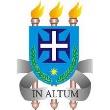 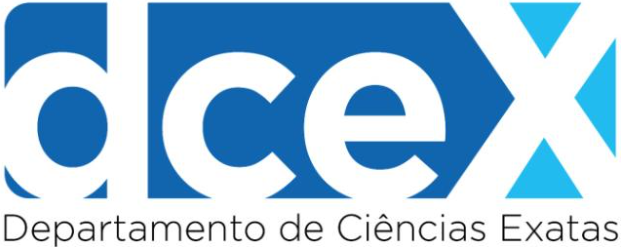 Universidade Estadual de Santa CruzPrograma de Pós-Graduação em Educação em Ciências e Matemática Pró-Reitoria de Pesquisa e Pós-GraduaçãoDepartamento de Ciências Exatas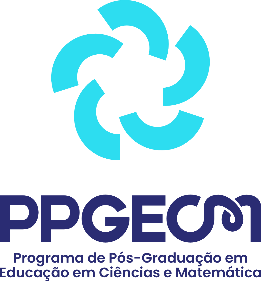 DISCIPLINADISCIPLINADISCIPLINADISCIPLINADISCIPLINADISCIPLINADISCIPLINADISCIPLINADISCIPLINADISCIPLINACÓDIGOCÓDIGOCÓDIGOCARGA HORÁRIACARGA HORÁRIACARGA HORÁRIACARGA HORÁRIACARGA HORÁRIACARGA HORÁRIACARGA HORÁRIAQUANTIDADE DE CRÉDITOSQUANTIDADE DE CRÉDITOSQUANTIDADE DE CRÉDITOSQUANTIDADE DE CRÉDITOSQUANTIDADE DE CRÉDITOSQUANTIDADE DE CRÉDITOSTeórica (T)Prática       (P)Estágio   Extensão (EXT)Extensão (EXT)Extensão (EXT)TOTALTeórica (T)Prática (P)EstágioEstágioExtensão (EXT)TOTALCurso:Curso:Curso:Curso:Curso:Curso:Curso:Professor(a):Professor(a):Professor(a):Professor(a):Professor(a):Professor(a):Pós-Graduação em Educação em Ciências e MatemáticaPós-Graduação em Educação em Ciências e MatemáticaPós-Graduação em Educação em Ciências e MatemáticaPós-Graduação em Educação em Ciências e MatemáticaPós-Graduação em Educação em Ciências e MatemáticaPós-Graduação em Educação em Ciências e MatemáticaPós-Graduação em Educação em Ciências e MatemáticaPós-Graduação em Educação em Ciências e MatemáticaPós-Graduação em Educação em Ciências e MatemáticaPós-Graduação em Educação em Ciências e MatemáticaPós-Graduação em Educação em Ciências e MatemáticaPós-Graduação em Educação em Ciências e MatemáticaPós-Graduação em Educação em Ciências e MatemáticaEMENTAEMENTAEMENTAEMENTAEMENTAXXXXXXXXXXXXXXXXXXXXXXXXXXXXXXXXXXXXXXXXXXXXXXXXXXXXXXXXXXXXXXXXXXXXXXXXXXXXXXXXXXXXXXXXXXXOBJETIVOOBJETIVOOBJETIVOOBJETIVOOBJETIVOXXXXXXXXXXXXXXXXXXXXXXXXXXXXXXXXXXXXXXXXXXXXXXXXXXXXXXXXXXXXXXXXXXXXXXXXXXXXXXXXXXXXXXXXXXXMETODOLOGIAMETODOLOGIAMETODOLOGIAMETODOLOGIAMETODOLOGIAXXXXXXXXXXXXXXXXXXXXXXXXXXXXXXXXXXXXXXXXXXXXXXXXXXXXXXXXXXXXXXXXXXXXXXXXXXXXXXXXXXXXXXXXXXXAVALIAÇÃOAVALIAÇÃOAVALIAÇÃOAVALIAÇÃOAVALIAÇÃOXXXXXXXXXXXXXXXXXXXXXXXXXXXXXXXXXXXXXXXXXXXXXXXXXXXXXXXXXXXXXXXXXXXXXXXXXXXXXXXXXXXXXXXXXXXCONTEÚDO PROGRAMÁTICOCONTEÚDO PROGRAMÁTICOCONTEÚDO PROGRAMÁTICOCONTEÚDO PROGRAMÁTICOCONTEÚDO PROGRAMÁTICOXXXXXXXXXXXXXXXXXXXXXXXXXXXXXXXXXXXXXXXXXXXXXXXXXXXXXXXXXXXXXXXXXXXXXXXXXXXXXXXXXXXXXXXXXXXREFERÊNCIA BIBLIOGRÁFICAREFERÊNCIA BIBLIOGRÁFICAREFERÊNCIA BIBLIOGRÁFICAREFERÊNCIA BIBLIOGRÁFICAXXXXXXXXXXXXXXXXXXXXXXXXXXXXXXXXXXXXXXXXXXXXXXXXXXXXXXXXXXXXXXXXXXXXXXXXXXXXXXXXXXXXXXXXXXX